                                                                                                                                                                                                                                                                                                                                                                                                                                                                                                                                                                                                                                                                                                                                                                                                                                                                                                                                                                                                                                                                                                                                                                                                                                                                                                                                                                                                                                                                                                                                                                                                                                                                                                                                                                                                                                                                                                                                                                                                                                                                                                                                                                                                                                                                                                                                                                                                                                                                                                                                                                                                                                                                                                                                                                                                                                                                                                                                                                                                                                                                                                                                                                                                                                                                                                                                                                                                                                                                                                                                                                                                                                                                                                                                                                                                                                                                                                                                                                                                                                                                                                                                                                                                                                                                                                                                                                                                                                                                                                                                                                                                                                                                                                                                                                                                                                                                                                                                                                                                                                                                                                                                                                                                                                                                                                                                                                                                                                                                                                                                                                                                                                                                                                                                                                                                                                                                                                                                                                                                                                                                                                                                                                                                                                                                                                                                                                                                                                                                                                                                                                                                                                                                                                                                                                                                                                                                                                                                                                                                                                                                                                                                                                                                                                                                                                                                                                                                                                                                                                                                                                                                                                                                                                                                                                                                                                                                                                                                                                                                                                                                                                                                                                                                                                                                                                                                                                                                                                                                                                                                                                                                                                                                                                                                                                                                                                                                                                                                                                                                                                                                                                                                                                                                                                                                                                                                                                                                                                                                                                                                                                                                                                                                                                                                                                                                                                                                                                                                                                                                                                                                                                                                                                                                                                                                                                                                                                                                                                                                                                                                                                                                                                                                                                                                                                                                                                                                                                                                                                                                                                                                                                                                                                                                                                                                                                                                                                                                                                                                                                                                                                                                                                                                                                                                                                                                                                                                                                                                                                                                                                                                                                                                                                                                                                                                                                                                                                                                                                                                                                                                                                                                                                                                                                                                                                                                                                                                                                                                                                                                                                                                                                                                                                                                                                                                                                                                                                                                                                                                                                                                                                                                                                                                                                                                                                                                                                                                                                                                                                                                                                                                                                                                                                                                                   Банк данных  педагогических работников отделения реабилитации молодых инвалидовГБСУСОН «Дербетовский Детский дом-интернат»Директор ГБСУСОН «Дербетовский ДДИ»                                                     Н.В. Студеникина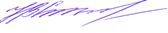 №Ф.И.О. педагогаДата рожденияДолжностьОбразование, учебное заведение, специальность, год окончанияПед. стаж на 01.09.2022Наличие квалификационной категорииПрофессиональная переподготовка (ПП), курсы повышения квалификации (ПК)1.Белякова Татьяна Валерьевна27.05.1970Воспитатель Среднее профессиональное,  Пензенское педагогическое училище, воспитатель в дошкольных учреждениях, 1992г.8 лет-ПК «Разработка внеклассного образовательного мероприятия по технологии активных методов обучения в условиях внедрения ФГОС», АНО ДПО «Инновационный образовательный центр повышения квалификации и переподготовки», 108ч., 2017г.;ПК «Социальное обслуживание граждан пожилого возраста и инвалидов: инновационные технологии», ГАУ ДПО «Центр повышения квалификации и профессиональной переподготовки работников социальной сферы», 72ч., 2017г.;ПК «Механизм социального сопровождения получателей социальных услуг», ГАУ ДПО «Центр повышения квалификации и профессиональной переподготовки работников социальной сферы», 144ч., 2020г.;ПК «Обучение навыкам оказания первой доврачебной помощи», ООО «РЕГИОНСТАНДАРТ», 36ч., 2022г.2.Бесшабашных НатальяАлександровна09.02.1982Инструктор по трудуВысшее, ГАОУ ВО «Невинномысский государственный гуманитарно-технический институт», педагогическое образование, квалификация «бакалавр», 2021г.9 лет-ПП «Инструктор по труду в организации социального обслуживания», 252ч., 2019г.;ПК «Обучение навыкам оказания первой доврачебной помощи», ООО «РЕГИОНСТАНДАРТ», 36ч., 2022г.3.Богдан Наталья Николаевна15.10.1984КульторганизаторВысшее, СГОУ ВПО «Ставропольский государственный университет», режиссер любительского театра, преподаватель по специальности «художественное творчество», 2010г.7 лет-ПП «Коррекционная педагогика», УДПО СИПППиСР,  2016г.; ПК «Инновационные технологии социально-психологического и социально-педагогического сопровождения семей с детьми и несовершеннолетних, в том числе с девиантным поведением», 72ч., 2016г.;ПК «Обучение навыкам оказания первой доврачебной помощи», Комиссия  ООО «Межотраслевой Институт Госаттестации»,36ч., 2019г.4.Елагин Владимир Викторович11.06.1967Инструктор по трудуСреднее профессиональное, Георгиевский индустриально-педагогический техникум, мастер производственного обучения, 1990г.26 лет-ПК «Обучение навыкам оказания первой доврачебной помощи», ООО «РЕГИОНСТАНДАРТ», 36ч., 2022г.;ПК «Организация работы с обучающимися с ОВЗ в соответствии с ФГОС», ООО «Центр ПК и ПП «Луч знаний»», 36ч., 2022г.5.Стрельников Владимир ПетровичВоспитатель Высшее, Ставропольский ордена Дружбы народов государственный педагогический институт, учитель математики и физики, 1984г.19 лет-ПК «Обучение навыкам оказания первой доврачебной помощи», ООО «РЕГИОНСТАНДАРТ», 36ч., 2022г.6.Полянская Наталья Владимировна13.07.1977Педагог-психологВысшее, Ставропольский государственный университет, преподаватель дошкольной педагогики и психологии, 1999г.23 годаВысшая,2020г.ПК «Обучение навыкам оказания первой доврачебной помощи», Комиссия  ООО «Межотраслевой Институт Госаттестации»,36ч., 2019г.;ПК «Комплексная реабилитация, социальная интеграция, социально-психологическая поддержка лиц с ограниченными возможностями здоровья, молодых инвалидов и других маломобильных групп населения», ГАУ ДПО «Центр ПК и ПП работников социальной сферы», 72ч., 2021г.7.Сухоносова Наталья Дмитриевна06.09.1972Социальный педагог Среднее специальное, Ставропольское высшее педагогическое училище, Педагогика и психология дошкольная, воспитатель дошкольных образовательных учреждений29 лет-ПК «Создание доступной среды в инклюзивной образовательной организации», СКФУ 09.12.2014г.;ПП «организационно-методическое и организационно-педагогическое обеспечение в реализации дополнительных общеобразовательных программ», ГАУ ДПО «Центр повышения квалификации и профессиональной переподготовки работников социальной сферы», 330ч.;ПК «Социальное обслуживание граждан пожилого возраста и инвалидов: инновационные технологии», 72ч., 2017г.;ПК «Обучение навыкам оказания первой доврачебной помощи», ООО «РЕГИОНСТАНДАРТ», 36ч., 2022г.;ПК «Организация социально-педагогической поддержки обучающихся в процессе социализации: формирование социальной компетенции и позитивного социального опыта», ГАУ ДПО «Центр ПК и ПП работников социальной сферы», 144ч., 2022г.